РЕСПУБЛИКА КРЫМНИЖНЕГОРСКИЙ РАЙОНИЗОБИЛЬНЕНСКИЙ СЕЛЬСКИЙ СОВЕТ34-я очередная сессия 1-го созыва 26.05.2017 года                     РЕШЕНИЕ № 2                        с.Изобильное    О Порядке отражения бюджетных ассигнований на                                                 осуществление бюджетных инвестиций в объекты                                                        капитального строительства муниципальной собственности                               Изобильненского сельского поселения        В соответствии с ст. 79 Бюджетного кодекса РФ, Федеральным законом от 06.10.2003 г. № 131-ФЗ «Об общих принципах организации местного самоуправления в Российской Федерации», Изобильненский сельский советРЕШИЛ:1.Утвердить Порядок отражения бюджетных ассигнований на осуществление бюджетных инвестиций в объекты капитального строительства муниципальной собственности Изобильненского сельского поселения (прилагается). 2.Обнародовать настоящее постановление в установленном порядке. 3.Контроль за выполнением настоящего постановления возложить на сектор финансов и бухгалтерского учета. Председатель Изобильненского сельского советаНижнегорского района Республики Крым                                    Л.Г.  НазароваПриложение к решению 34 сессии Изобильненского сельского совета от 26.05.2017г. № 2Порядок отражения бюджетных ассигнований на осуществление бюджетных инвестиций в объекты капитального строительства муниципальной собственности Изобильненского сельского поселения        Настоящий порядок разработан в соответствии с требованиями п. 4 ст. 79 Бюджетного кодекса Российской Федерации и регламентирует отражение в решении о бюджете и сводной бюджетной росписи бюджета Изобильненского   сельского поселения бюджетных ассигнований на осуществление бюджетных инвестиций в объекты капитального строительства муниципальной собственности Изобильненского  сельского поселения, предусмотренных муниципальными целевыми программами, нормативными правовыми актами Изобильненского  сельского поселения, а также бюджетных ассигнований на осуществление бюджетных инвестиций в объекты капитального строительства муниципальной собственности Изобильненского   сельского поселения в соответствии с инвестиционными проектами, софинансирование которых осуществляется за счет межбюджетных субсидий.  Бюджетные ассигнования на осуществление бюджетных инвестиций в объекты капитального строительства муниципальной собственности Изобильненского сельского поселения, предусмотренные муниципальными целевыми программами отражаются: - в решении о бюджете в текстовой части общей суммой и в составе ведомственной структуры расходов раздельно по каждому главному распорядителю (распорядителю), по каждой муниципальной целевой программе и соответствующей ей целевой статье и (или) виду расходов; - в сводной бюджетной росписи - по каждой муниципальной целевой программе и соответствующей ей целевой статье и (или) виду расходов; Бюджетные ассигнования на осуществление бюджетных инвестиций в объекты капитального строительства муниципальной собственности Изобильненского сельского поселения, предусмотренные нормативными правовыми актами, отражаются в решении о бюджете и в сводной бюджетной росписи раздельно по каждому главному распорядителю (распорядителю), по соответствующим разделам, подразделам, целевой статье и (или) виду расходов. Бюджетные ассигнования на осуществление бюджетных инвестиций в объекты капитального строительства муниципальной собственности Изобильненского сельского поселения в соответствии с инвестиционными проектами, софинансирование которых осуществляется за счет межбюджетных субсидий, отражаются: - в решении о бюджете на очередной финансовый год в составе ведомственной структуры расходов раздельно по каждому инвестиционному проекту и соответствующему ему виду расходов; - в сводной бюджетной росписи - раздельно по инвестиционному проекту и соответствующему ему виду расходов. 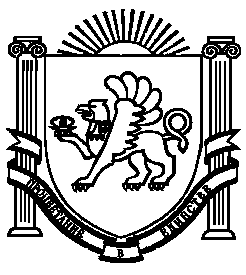 